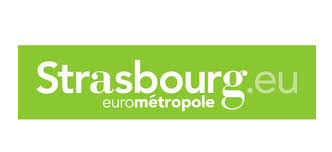 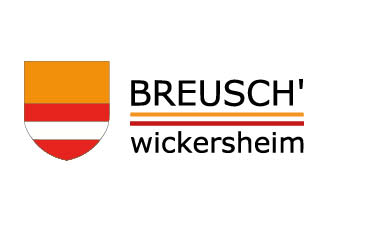     CAMPAGNE DE SENSIBILISATION SUR LE TRI DES DECHETSBien trier ses déchets c’est important !L’Eurométropole de Strasbourg souhaite améliorer la qualité et la quantité du tri des déchets recyclables sur son territoire.A « nom de la commune », au cours du 2ème trimestre 2020, des ambassadeurs du tri effectueront de la sensibilisation en porte à porte auprès des usagers. Ils rappelleront les consignes de tri aux habitants et répondront à leurs questions sur la prévention et la gestion des déchets.Horaires de passage : du mardi au vendredi de 10h à 19h et le samedi 10h à 17hL’Eurométropole de Strasbourg remercie les Breuschwickwickersheimois pour leur contribution à l’amélioration de notre environnement et de notre cadre de vie.